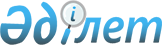 О переименовании улиц поселка Топар Абайского района Карагандинской областиРешение акима поселка Топар Абайского района Карагандинской области от 1 июля 2022 года № 6. Зарегистрировано в Министерстве юстиции Республики Казахстан 8 июля 2022 года № 28758
      В соответствии с подпунктом 4) статьи 14 Закона Республики Казахстан "Об административно-территориальном устройстве Республики Казахстан", с учетом мнения населения поселка и на основании заключения областной ономастической комиссии от 20 мая 2021 года РЕШИЛ:
      1. Переименовать улицы поселка Топар Абайского района Карагандинской области:
      улицу Бульвар Юности на улицу Дінмұхамед Қонаев;
      улицу Макарова на улицу Бауыржан Момышұлы;
      улицу Молодежная на улицу Жастар;
      улицу Садовый на улицу Ақжол;
      улицу Железнодорожная на улицу Шаңырақ;
      улицу Николаева на улицу Жібек Жолы.
      2. Контроль за исполнением настоящего решения оставляю за собой.
      3. Настоящее решение вводится в действие по истечении десяти календарных дней после дня его первого официального опубликования.
					© 2012. РГП на ПХВ «Институт законодательства и правовой информации Республики Казахстан» Министерства юстиции Республики Казахстан
				
      Аким поселка Топар

М. Сафаров
